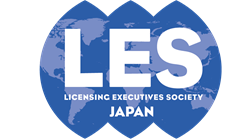 LICENSING EXECUTIVES SOCIETY JAPAN[２０２１年６月　関東月例研究会（ＷＥＢ開催）のご案内]日本ライセンス協会　関東研修委員会経営における知的財産戦略・オープンイノベーション戦略の動向開催日：２０２１年６月１８日（金)　講　師：篠崎　亮　氏（PwCコンサルティング合同会社　マネージャー）６月の関東月例研究会は、「経営における知的財産戦略・オープンイノベーション戦略の動向」というテーマで、PwCコンサルティング合同会社　マネージャーの篠崎　亮氏を講師としてお招きし、ご講演いただくことになりました。企業におけるオープンイノベーションの主流化、新規事業創出等に係る知財活用の新たな取組が広がる中、特許庁より国内および米国・欧州・中国等の企業50社以上の先進的な知財活動について取り纏めた事例集である「経営における知的財産戦略事例集」ならびに「新事業創造に資する知財戦略事例集　～共創の知財戦略実践に向けた取り組みと課題～」が発行されました。そこで、当該事例集の策定を担ったPwCコンサルティング合同会社の篠崎氏に、当該事例集のうち、新事業創造に係る取組、知財のライセンシング等の直近の取組を中心にご紹介いただきます。本講演は、最近の知財重要判決を網羅的に理解したいと考える弁護士、弁理士、企業の知的財産や法務に携わる担当者や管理者の方々にも大変有益なものと思われます。多数のご参加をお待ちしております。（参考リンク）「特許庁　経営における知的財産戦略事例集」https://www.jpo.go.jp/support/example/keiei_senryaku_2019.html「経営戦略を成功に導く知財戦略【実践事例集】」https://www.jpo.go.jp/support/example/chizai_senryaku_2020.html「新事業創造に資する知財戦略事例集　～共創の知財戦略実践に向けた取り組みと課題～」https://www.jpo.go.jp/support/example/chizai_senryaku_2021.html　＊本月例研究会はオンラインのみでの実施のため、日本弁理士会の外部機関研修としての単位認定はありません。 [関東月例研究会（ＷＥＢ開催）]１．研究会と　き：２０２１年６月１８日（金）　１５：００～１７：００（１６：３０頃まで講演、その後はディスカッションを予定しています。）ところ：ＷＥＢ開催（Ｚｏｏｍ利用）講　師：篠崎　亮　氏（PwCコンサルティング合同会社　マネージャー）講師略歴：大手電機メーカーにおいて研究開発分野を中心とした広報・研究企画に従事後、日本経済団体連合会（経団連）に出向。イノベーション政策（科学技術・知財・新興企業育成）、成長戦略等に関する政策提言等に従事。2017年より現職にて、知的財産戦略・オープンイノベーション等の分野におけるコンサルティングおよび内閣府・特許庁等における政策調査等を務める。専門分野はイノベーション戦略・政策、知的財産関係。司　会：上野 文裕（株式会社ＩＨＩ）参加費：ＬＥＳ会員（同一組織のメンバーを含む）	３,０００円継続会員　　　				１,５００円一般					６,０００円＊継続会員とは、55歳を超えて勤務先を退職した後も個人で会員資格を継続し、特別の年会費（2万円）を適用されている正会員です。（詳細は会員名簿の規則またはホームページをご参照ください。）２．懇親会　　ありません。３．参加申込み＊申込期限：２０２１年６月９日（水）＊下記LESJウェブサイトからお申し込みをお願いいたします。LESJウェブサイト以外からのお申し込みは受け付けておりません。https://www.lesj.org/workshop/monthly/east.php４．申込み・受講前の確認事項本月例研究会は、テレビ会議「Ｚｏｏｍ」を利用して行います。以下の事項について、申込み・受講前にご確認お願いします。【視聴環境】Ｚｏｏｍを初めて利用される方は、事前に(https://zoom.us/test)より接続テストを行い、ご自身のデバイスから接続できることをご確認お願いします。（スマホまたはタブレットから接続される場合、ZOOM Cloud Meetingsアプリをダウンロードする必要があります）。【関東月例研究会（ＷＥＢ開催）の注意事項】参加申込み受付後、当協会から参加費のお支払い方法（振込先）をご案内しますので、５営業日前(６月１１日（金）)までに参加費をお支払いください。期限までに入金が確認できない場合は、ご参加いただくことができません。入金が確認できた方には、３営業日前（６月１５日（火））までに、Ｚｏｏｍのご案内と講義資料をお送りいたします。当協会からＺｏｏｍのご案内が届いていない方は、ご参加いただくことができませんので、３営業日前までに当協会から連絡がない場合には、連絡先にお問い合わせ下さい。講義資料送付後、参加者様のＰＣ・通信環境等が原因で正常に視聴できない場合の返金については、お受けいたしかねますので、予めご了承下さい。研究会当日は、Ｚｏｏｍの名前欄に申し込みフォームと同じ氏名（漢字）を記載し、開催５分前までに接続（入室）して下さい（３０分前から接続可能です）。Ｚｏｏｍの名前記入欄で申込者を確認の上、接続を許可させていただきます。お申込み１件につき、１名様のみ参加可能です。複数台のＰＣ･デバイスを接続すること、１台のＰＣ･デバイスから複数名で参加すること、講演内容の録画・録音・画面キャプチャは行わないで下さい。通信状況の不調により視聴できなかった方がいた場合等に再放映を行う目的で、当協会において講演部分を録画させていただきます（参加者の顔は録画されず、また、データの提供は行われません）。研究会当日、Ｚｏｏｍに接続できない場合等のトラブルについては、連絡先の電話又はメール（TEL　03-3595-0578、e-mail　les@jiii.or.jp）でご連絡お願いします。講演中は十分な対応ができない場合がありますので、余裕をもって接続いただけますようお願いします。また、通信状況により、講演の全部又は一部を視聴できなかった場合には、講演終了前までに、下記連絡先のメールに連絡をお願いします。【個人情報の取扱いについて】日本ライセンス協会は、申込の際に提供いただいた個人情報を、今回お申し込みの月例研究会に関するご連絡、講師への参加者の氏名、所属先の提供、当協会からの今後のご案内の送付その他本月例研究会の実施・運営のために利用します。個人情報は、不正アクセス、紛失、破壊、改ざんおよび漏洩等の予防、安全な管理に努めます。５．連絡先日本ライセンス協会　事務局　阿部　利昭〒105-0001東京都港区虎ノ門三丁目１番１号虎ノ門三丁目ビルディング 発明推進協会内TEL　03-3595-0578　FAX　03-3595-0485e-mail　les@jiii.or.jp